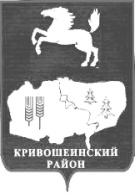 АДМИНИСТРАЦИЯ КРИВОШЕИНСКОГО РАЙОНА ПОСТАНОВЛЕНИЕ 24.09.2012 г.                                                                                                                   №552с. КривошеиноТомской областиО муниципальнойпрограмме «Газификация Кривошеинского района на период2012-2020 годы» (в редакции постановленияот 25.09.2013 № 710; от 22.09.2014 № 626)В целях повышение уровня и качества жизни населения Кривошеинского района на основе повышения уровня развития социальной инфраструктуры и инженерного обустройства сельских населенных пунктов, путем создания условий для доступа к услуге газоснабжения Постановляю:1. Утвердить муниципальную программу «Газификация Кривошеинского района на период 2012-2020 годы» согласно приложению. (в редакции постановления от 25.09.2013 № 710.)2. Настоящее постановление вступает в силу с момента его подписания.3. Контроль исполнения настоящего постановления возложить на заместителя Главы по вопросам ЖКХ, строительства, транспорта, связи, ГО и ЧС (Ю.В.Дроздов).Глава Кривошеинского района  (Глава Администрации)                                                                                        А.В. РазумниковГорбиков Александр Петрович(8 38 251) 21247Верно:Управляющий делами Администрации                                                                  М.Ю.Каричева Прокуратура Дроздов Архипов Ерохина с/поселения Администрация Кривошеинского районаМуниципальная программа«Газификация Кривошеинского района на период 2012-2020 годы»Кривошеино  2012.УТВЕРЖДЕНАПостановлением Главы Кривошеинского районаот 24.09.2012 № 552(в редакции Постановления Администрации Кривошеинского районаот 05.09.2013 № 710) Муниципальная программа«Газификация Кривошеинского района на период 2012-2020 годы»Паспорт ПрограммыВведениеПредмет регулирования и сфера действия  ПрограммыМуниципальная программа «Газификация Кривошеинского района на период 2012-2020 годы» определяет направления и пути решения вопросов, направленных на повышение уровня газификации путем развития газораспределительных систем для создания условий газификации жилищного фонда на территории Кривошеинского района. Основные термины и определения         - газоснабжение - одна из форм энергоснабжения, представляющая собой деятельность по обеспечению потребителей газом;         - газораспределительная система - имущественный производственный комплекс, состоящий из организационно и экономически взаимосвязанных объектов, предназначенных для транспортировки и подачи газа непосредственно его потребителям;         - газификация - деятельность по реализации научно-технических и проектных решений, осуществлению строительно-монтажных работ и организационных мер, направленных на перевод объектов жилищно-коммунального хозяйства, промышленных и иных объектов на использование газа в качестве топливного и энергетического ресурса;         - потребитель газа (абонент, субабонент газоснабжающей организации) - юридическое или физическое лицо, приобретающее газ у поставщика  использующее его в качестве топлива или сырья.Раздел I. Содержание проблем газификацииАнализ проблем газификацииК основным проблемам, препятствующим эффективному развитию газоснабжения в районе, можно отнести- удаленность негазифицированных потребителей от существующих газораспределительных систем;- высокая стоимость первоначальных капитальных затрат при строительстве объектов газоснабжения;- низкая доходность проектов газификации, что вызвано незначительными объемами потребления природного газа.  Существующие проблемы газификации района обуславливают актуальность проведения целенаправленной политики в сфере газоснабжения природным газом и определяют необходимость комплексного программного подхода к их решению. Описание существующего положенияУровень газификации Томской области природным газом составляет 6,3%, в том числе в сельской местности 3,8 %. В целом по России эти показатели равны соответственно 63,2% и 45,5%.  По состоянию на 01. 01. 2009 года удельный вес общей площади жилья, оборудованной сетевым газом в Томской области, составляет 15,5% по Кривошеинскому району 10,6%. На рис.1 приведены показатели удельного веса общей площади жилья, оборудованной сетевым газом в Кривошеинском районе за период с 2008 по 2011 годы. Рост данного показателя в среднем составляет 8,6%. Это обусловлено тем, что в районе на протяжении ряда последних лет проводилась целенаправленная работа по развитию газораспределительных сетей и подключению жилых домов к централизованному газоснабжению.  Ниже приведены показатели уровня газификации жилищного фонда в разрезе муниципальных районов Томской области согласно статистическим данным за 2008 год. По Кривошеинскому району удельный вес общей площади жилья, оборудованной сетевым газом, составляет 10,6 %, что значительно ниже, чем в других районах области.  Объем поставки природного газа потребителям района в 2011 году составил 6,338 тыс. куб. м.  Общая протяженность газопроводов на территории Кривошеинского района обслуживаемая Кривошеинским участком ООО «Газпром газораспределение Томск составляет 82,35 км.Газоснабжение Кривошеинского района охватывает жителей районного центра с. Кривошеино, с. Володино, с. Новокривошеино, с.Пудовка.Данныео газифицированном жилищном фонде** - по данным ведомственной статистикиПрирост потребителей сетевого газа в районе  за период с 2008 по 2011 годы составил 200 абонентов. Показатели развития системы газоснабжения района по годам выглядят следующим образом:Динамика развития системы газоснабжения Кривошеинского района* * - по данным ООО «Газпром газораспределение Томск»Следует отметить, что населённые пункты района находятся в зоне низкой эффективности централизованного теплоснабжения. В этой связи действующая схема теплоснабжения населенных пунктов не предусматривает расширения сложившихся ранее границ централизованного теплоснабжения и темпы развития газификации нельзя считать достаточными для удовлетворения потребности населения в данном виде топлива. Оценка возможного развития ситуации в случае отсутствия решения проблемыГазификация является важнейшим процессом государственной политики в области использования природного газа, направленным на улучшение социально-экономических условий жизни населения. Согласно предварительным расчетам использование 1 тонны газа в пересчете на условное топливо обходится в среднем на 30% дешевле, чем использование других видов топливно-энергетических ресурсов.В условиях, когда энергоресурсы становятся рыночным фактором и формируют значительную часть затрат на оплату коммунальных услуг, а повышение цен на энергоносители ведет к росту тарифов на энергетические ресурсы и росту тарифного давления на организации жилищно-коммунального хозяйства, население и организации бюджетной сферы, необходимо разработка механизма оптимизации существующей коммунальной инфраструктуры, снижения коммунальных затрат путем использования наименее затратных топливно-энергетических ресурсов.Обоснование необходимости решения проблем газоснабжения программно-целевым методомОпыт реализации целевых программ на территории Кривошеинского района показал, что наилучшие результаты достигаются в условиях прогнозирования направлений, сроков внедрения, финансовых источников, окупаемости инвестиций, управления процессом, то есть решения проблемы программными методами. Решение проблем газификации программным методом обусловлено следующими факторами: 
         1.4.1. Для повышения эффективности газификации района необходимо комплексно и системно подходить к решению различных вопросов: финансово-экономических, организационно-методических, технических.1.4.2. Эффективное решение проблем газификации невозможно в рамках текущего бюджетного финансирования, требуют привлечения бюджетных и внебюджетных средств.Программа может корректироваться и уточняться по годам.Обоснование взаимосвязи с приоритетами социально-экономического развития Российской Федерации, Томской области и Кривошеинского района1.5.1. Программа является документом, систематизирующим уже проводимую в районе работу по организации газоснабжения населенных пунктов района в рамках муниципальной программы  «Газоснабжение Кривошеинского района на период 2012-2020годы» и является комплексным и системным планом действий  для реализации мероприятий, направленных на развитие газификации Кривошеинского района в дальнейшем. Решение вопросов газификации района создадут условия для реализации мероприятий по обеспечению энергетической эффективности и энергосбережения на территории Кривошеинского района. Ожидаемые социальные, экономические и экологические последствия реализации Программы потенциально являются существенными факторами формирования благоприятной среды для жизнедеятельности и повышения уровня жизни населения Кривошеинского района.1.5.2. Нормативно-правовое обеспечение ПрограммыОснованием для разработки муниципальной программы «Газификация  Кривошеинского района на период 2012-2020 годы»  (далее – Программа)  являются:          - Федеральный закон от 31.03.1999 № 69-ФЗ "О газоснабжении в Российской Федерации",         - Постановление Государственной Думы Томской области от 28 февраля . N 1008 «Об энергетической стратегии Томской области на период до 2020 года»         - Программа социально-экономического развития муниципального образования «Кривошеинского  района» Томской области;Раздел II. Цели и задачи Программы2.1. Основные цели ПрограммыОсновной целью Программы является повышение уровня газификации жилищного фонда  путем создания условий для  доступа к услуге газоснабжения.  2.2. Основные задачи ПрограммыВ целях достижения цели Программы необходимо решение следующих задач: - организация разработки проектных и инженерно-технических решений  по развитию  газораспределительных систем;- организация строительства газораспределительных сетей;2.3. Достижение целей и задачДостижение поставленных целей и задач необходимо осуществлять через систему мероприятий:- создание организационных, правовых и экономических условий, обеспечивающих решение вопросов газификации;  - привлечение инвестиционных ресурсов, в том числе средств потенциальных потребителей газа:  населения, промышленных и иных организаций;                             - обеспечение реализации программных мероприятий в предусмотренные сроки;- обеспечение рационального использования средств бюджетных инвестиций, направленных на реализацию программных мероприятий.2.4. Сроки реализации ПрограммыСроки реализации программы 2012 – 2020 годы2.5. Показатели реализации программыВ качестве целевых показателей, определяющих эффективность реализации Программы, приняты следующие ожидаемые значения показателей:- удельный вес общей площади жилья, оборудованной сетевым газом,39,03 %;- количество домовладений, имеющих доступ к сети газоснабжения, 2342 ед.- протяженность муниципальных газопроводов, 169,9 км Цели, задачи и показатели их достижений представлены в приложении 1 к настоящей Программе.2.6. Программные мероприятияПеречень мероприятий Программы, прогнозная стоимость их выполнения, сроки исполнения мероприятий, ответственные за выполнение мероприятий и ожидаемые показатели результата реализации мероприятий представлены в  приложении 2 к настоящей Программе.Раздел III. Оценка социально-экономического значения Программы3.1. Социально-экономическая значимость ПрограммыРезультатом реализации Программы станет повышение доступности  населения к   услуге  газоснабжения и, как следствие,  удовлетворение нужд населения в использовании природного газа на нужды отопления, горячее водоснабжение и приготовление пищи. Таким образом, программные мероприятия ориентированы на достижение целей социально-экономического развития района, направленных на формирование благоприятной среды для жизнедеятельности населения.Общее количество   домовладений в Кривошеинском сельском поселении, Володинском сельском поселении, Новокривошеинском сельском поселении, Пудовском сельском поселении, составляет – 4168 ед  Население, имеющее доступ к использованию природного газа, 869 домовых хозяйств. В  результате  реализации программных мероприятий  количество домовладений, имеющих доступ к услуге газоснабжения природным газом составит 2342 Показатель социальной эффективности Программы определен следующим образом:Сэ   = (С'кол - Скол) х (1 - Скол), где:С'кол - доля домовых хозяйств, которые будут иметь доступ к услуге газоснабжения после реализации Программы.С'кол = 2342 / 4168 = 0,562Скол - доля домовых хозяйств, которые имеют доступ к услуге газоснабжения в настоящее время. Скол = 869 / 4168 = 0,21 Сэ = (0,562–   0,21) х (1   –  0,21)  =  0,28Показатели социальной  эффективности Программы3.2. Оценка эффективности реализации ПрограммыСоотношение бюджетных инвестиций направленных на реализацию Программы к внебюджетным средствам  может составить:С = Би / Ви = 206500,69/ 73650 = 2,8 гдеБи – бюджетные инвестиции на реализацию программы, тыс. руб.;Ви – внебюджетные инвестиции (средства населения) в газификацию жилых помещений, тыс. руб.Таким образом, ожидаемый эффект от реализации программных мероприятий:-   развитие системы газоснабжения населенных пунктов района и повышение доступности  к   услуге  газоснабжения для 1473 домовладений путем строительства 111,9км газораспределительных сетей;- удельный вес общей площади жилья, оборудованной сетевым газом,  увеличится на 24,9 %.Перевод потребителей на природный газ также позволит получить энергетический и экологический эффект. Энергетический или топливный эффект имеет место от использования природного газа на нужды отопления и определяется как разница приведенных затрат на природный газ и иных видов топлива. Экологическая эффективность Программы выражается в снижении уровня загрязнения окружающей природной среды и улучшение экологической обстановки в районе (за счет снижения серосодержащих выбросов в атмосферу при использовании твердого топлива, сохранение лесных массивов).Раздел IV. Механизмы реализации и управления Программой. Ресурсное обеспечение ПрограммыМеханизм реализации ПрограммыВ современных условиях на первый план выходит оценка экономических последствий принятия решений. Выбор направления использования природного газа и инвестиционная привлекательность проектов газоснабжения определяется эффективностью, целесообразностью и готовностью потребителей к приему газа. В основу механизма реализации настоящей Программы положен принцип экономической целесообразности и заинтересованности всех участников процесса газификации. Разработка  проектных и инженерно-технических решений  по развитию  сетей газоснабжения.Реализация мероприятий по данному направлению позволит выработать технические решения  для строительства сетей газоснабжения и обосновать объемы финансирования их строительства. Данные мероприятия создадут условия для подключения к системе газоснабжения  1473  домовладения в Кривошеинском районе.Объем финансирования мероприятий по разработке проектных и инженерно-технических решений составляет 14090 тыс. руб. Источником финансирования являются средства бюджета муниципального образования «Кривошеинский район» и частично Томской области.Строительство газопроводовПрограммой предусмотрено строительство газопроводов в Кривошеинском районе общей протяженностью 111,9 км. Объем бюджетных инвестиций на строительство газопроводов составляет по предварительным расчетам 192410,7тыс. руб.  Перечень программных мероприятий представлен в приложении  к настоящей Программе.Ресурсное обеспечение ПрограммыФинансирование программных мероприятий обеспечивается за счет средств бюджетов различного уровня  и иных внебюджетных источников, не запрещенных законодательством Российской Федерации. Ресурсное обеспечение МП   представлено в приложении 3 к настоящей программе. При запланированном финансировании мероприятий Программы на очередной финансовый год в больших или меньших объемах, чем ею предусмотрено, производится корректировка суммы инвестирования по мероприятиям Программы путем внесения соответствующих изменений.Источники финансирования Программных мероприятийБюджетными ресурсами являются:- поступления по другим целевым федеральным и областным программам, направленным на развитие коммунальной инфраструктуры в сельской местности;Также для получения средств из бюджетов различного уровня необходимо  участие в федеральной и областной адресной инвестиционной программе в порядке, установленном нормативными правовыми актами Российской Федерации.К внебюджетным ресурсам могут быть отнесены средства населения и других инвесторов, заинтересованных в реализации программы. Предполагается, что  общий объем средств населения, направленных на газификацию жилых помещений может составить 73650,00 тыс. руб. из расчета средней стоимости  газификации одного домовладения в размере 50 000 руб. Организационно-функциональная структура управления реализацией ПрограммыЗаказчиком Программы выступает  «Администрация Кривошеинского района» Исполнителями мероприятий Программы являются: «Администрация Кривошеинского района» и специализированные организации на конкурсной основе. Система управления должна включать:- отслеживание хода реализации Программы;- наличие обратной связи с исполнителями мероприятий Программы;- корректировку мероприятий Программы;- обеспечение выполнения мероприятий Программы финансовыми и другими ресурсами;- установление ежегодной отчетности о ходе выполнения ее мероприятий.4.5. Оценка рисков реализации ПрограммыРиски реализации Программы можно разделить на факторы внешние, не зависящие от исполнителей Программы,  и внутренние, с которыми исполнители Программы не смогли справиться. К внешним факторам можно отнести:- изменение федерального или регионального законодательства;- значительное ухудшение экономической ситуации в регионе;- возникновение чрезвычайных ситуаций.Из внутренних факторов можно выделить следующие:- ограниченность сроков реализации мероприятий;- ограниченность финансирования программных мероприятий.В силу различного финансового состояния граждан фактическое финансирование мероприятий по газификации жилищного фонда может не соответствовать прогнозному, что не позволит достичь целевых показателей реализации программы.  Раздел V. Контроль за ходом реализации программыКонтроль за ходом реализации программы осуществляет  заместитель главы Администрации Кривошеинского района по вопросам ЖКХ, строительства, транспорта, связи, ГО и ЧС.Приложение 1Показатели эффективности реализации муниципальной программы«Газификация Кривошеинского района на период 2012-2020 годы»*  - Возможна корректировка значений показателей  в соответствии с утверждаемыми изменениями Программы.Приложение 2Перечень программных мероприятийПриложение 3Обеспечение МП**  -  Объемы  финансирования МП  могут подлежать корректировке при формировании бюджета муниципального образования «Кривошеинский район»  на очередной финансовый год и плановый период. Приложение 4Наименование муниципальной программы (далее МП)«Газификация Кривошеинского района на период 2012-2020 годы»Инициатор предложения о разработке МПАдминистрация Кривошеинского районаКоординатор МПАдминистрация Кривошеинского районаЗаказчик МПАдминистрация Кривошеинского районаИсполнитель МПАдминистрация Кривошеинского района, поселения района.Разработчик МПАдминистрация Кривошеинского районаЦели и задачи МПОсновной целью Программы является: повышение уровня и качества жизни сельского населения на основе повышения уровня развития социальной инфраструктуры и инженерного обустройства населенных пунктов, расположенных в сельской местности;  путем создания условий для  доступа к услуге газоснабжения.В целях достижения цели Программы необходимо решение следующих задач:- организация разработки проектных и инженерно-технических решений  по развитию  газораспределительных систем; - организация строительства газораспределительных сетей.Сроки и этапы реализации МП2012 - 2020 годы:I этап - 2012 - 2014 годы;II этап - 2014 - 2017 годы;III этап - 2017 - 2020 годы;Ожидаемые показатели эффективности МПЭкономическая эффективность Программы определяется  снижением средств населения на оплату коммунальных услуг.Экологическая эффективность Программы выражается в снижении уровня загрязнения окружающей  среды и улучшение экологической обстановки в районе (за счет снижения серосодержащих выбросов в атмосферу при использовании твердого топлива, сохранение лесных массивов).Социальная эффективность Программы характеризуется созданием благоприятных условий проживания населения, обеспечением нормальных условий для жизни будущих поколений, улучшением демографической ситуации в районе. Организация управления МП и контроль за ее реализациейУправление программой осуществляет рабочая комиссия, утвержденная распоряжением Администрации Кривошеинского района.Населенный пунктКоличество газифицированных домовладений, ед.Населенный пунктКоличество газифицированных домовладений, ед.Населенный пунктКоличество газифицированных домовладений, ед.с. Кривошеино461с. Володино298с. Новокривошеино37с.Пудовка73ИТОГО869ГодЧисло потребителей природного (сетевого) газа, абонентЧисло потребителей природного (сетевого) газа, абонентЧисло потребителей природного (сетевого) газа, абонентПрирост числа потребителейГодВсегов том числев том числеПрирост числа потребителейГодВсегонаселениепрочие потребителиПрирост числа потребителей200870468222200975172724472010828800287720119048693576Наименование показателяЗначениеДоля домовых хозяйств, которые имеют доступ к услуге газоснабжения в настоящее время. 0,21Доля домовых хозяйств, которые будут иметь доступ к услуге газоснабжения после реализации Программы.0,562Социальная эффективность                                     0,28Наименование целевых показателейФактическое значение показателей на момент разработки МПИзменение значений показателей по годам реализации ПрограммыИзменение значений показателей по годам реализации ПрограммыИзменение значений показателей по годам реализации ПрограммыИзменение значений показателей по годам реализации ПрограммыИзменение значений показателей по годам реализации ПрограммыИзменение значений показателей по годам реализации ПрограммыИзменение значений показателей по годам реализации ПрограммыИзменение значений показателей по годам реализации ПрограммыЦелевое значение показателей при окончании реализации ПрограммыНаименование целевых показателейФактическое значение показателей на момент разработки МПВесь период реализации ПрограммыВесь период реализации ПрограммыВесь период реализации ПрограммыВесь период реализации ПрограммыВесь период реализации ПрограммыВесь период реализации ПрограммыВесь период реализации ПрограммыВесь период реализации ПрограммыЦелевое значение показателей при окончании реализации ПрограммыНаименование целевых показателейФактическое значение показателей на момент разработки МП2013 год2014 год2015 год2016 год2017 год2018 год2019 год2020 годЦелевое значение показателей при окончании реализации ПрограммыНаименование целевых показателейФактическое значение показателей на момент разработки МП2013 год2014 год2015 год2016 год2017 год2018 год2019 год2020 годЦелевое значение показателей при окончании реализации Программы1234567891011Удельный вес общей площади жилья, оборудованной сетевым газом, %14,416,1520,5625,5726,2329,5733,3538,0239,0339,03Количество домовладений, получивших возможность доступа к сети газоснабжения, ед.86996912341534157417742001228123422342Количество домовладений, получивших возможность доступа к сети газоснабжения, ед.86996912341534157417742001228123422342Протяженность муниципальных газопроводов, км5863,470,1578,1588,9111,4134,9150,9169,9169,9Цель ПрограммыЗадачи ПрограммыМероприятияСроки исполнения, годОбъем финансирования, всего, тыс. руб.В том числеВ том числеВ том числеОтветственные исполнителиПоказатели результата мероприятияЦель ПрограммыЗадачи ПрограммыМероприятияСроки исполнения, годОбъем финансирования, всего, тыс. руб.Федерального бюджета тыс. руб.Областного бюджета тыс. руб.Районного бюджета тыс. руб.Ответственные исполнителиПоказатели результата мероприятияПовышение уровня газификации жилищного фонда  путем создания условий для  доступа к услуге газоснабжения  Задача 1. Организация разработки проектных решений  по развитию  газораспределительных систем1. Выбор подрядных организаций для разработки проектно-сметной документации2014-2018Администрации Кривошеинского с\п, Володинского с\п, Петровскогс\п, Новокривошеинского с\п, Экономия средств предусмотренных на осуществление комплекса инженерных изысканий, разработки ПСД минимум на 5%Повышение уровня газификации жилищного фонда  путем создания условий для  доступа к услуге газоснабжения  Задача 1. Организация разработки проектных решений  по развитию  газораспределительных систем2. Разработка проектно-сметной документации на газификацию Кривошеинского с\п, Володинского с\п, Петровскогс\п, Новокривошеинского с\п, 2014-201814 0905 3908 700Администрации Кривошеинского с\п, Володинского с\п, Петровскогс\п, Новокривошеинского с\п, Количество домовладений, получивших возможность доступа к сети газоснабжения. Повышение уровня газификации жилищного фонда  путем создания условий для  доступа к услуге газоснабжения  Задача 1. Организация разработки проектных решений  по развитию  газораспределительных систем2.1. Газификация Кривошеинского с\п, 2014-20164 8101 3603 450 Администрация Кривошеинского с\пПовышение уровня газификации жилищного фонда  путем создания условий для  доступа к услуге газоснабжения  Задача 1. Организация разработки проектных решений  по развитию  газораспределительных систем2.2. Газификация Володинского с\п 20171 0001 000Администрация Володинского с\п Повышение уровня газификации жилищного фонда  путем создания условий для  доступа к услуге газоснабжения  Задача 1. Организация разработки проектных решений  по развитию  газораспределительных систем2.3 Газификация Петровского с\п,2015-20185 2303 2302 000Администрация Петровского с\п,Повышение уровня газификации жилищного фонда  путем создания условий для  доступа к услуге газоснабжения  Задача 1. Организация разработки проектных решений  по развитию  газораспределительных систем2.4 Газификация Новокривошеинского с\п, 2014-20151 2501 250Администрация Новокривошеинского с\пПовышение уровня газификации жилищного фонда  путем создания условий для  доступа к услуге газоснабжения  Задача 1. Организация разработки проектных решений  по развитию  газораспределительных систем2.5 Газификация Пудовского с\п, 20161 0008001 000Повышение уровня газификации жилищного фонда  путем создания условий для  доступа к услуге газоснабжения  Задача 2. Проведение работ по газоснабжению населенных пунктов района3. Выбор подрядных организаций для проведения работ по газификации населенных пунктов2012-2020Администрация Кривошеинского районаЭкономия средств предусмотренных на осуществление строительно монтажных работ минимум на 5%Повышение уровня газификации жилищного фонда  путем создания условий для  доступа к услуге газоснабжения  Задача 2. Проведение работ по газоснабжению населенных пунктов района4. Проведение работ по газификации населенных пунктов, выполнение функций заказчика-застройщика, приемка построенных объектов газзификации, передача объектов для обслуживания специализированным организациям2012-2020192410,738660124077,329673.36Администрация Кривошеинского районаКоличество домовладений, получивших возможность доступа к сети газоснабжения, экономия бюджетных средств при переводе объектов ЖКХ на газ. Наименование ресурсовПотребность (тыс. руб.)Потребность (тыс. руб.)Потребность (тыс. руб.)Потребность (тыс. руб.)Потребность (тыс. руб.)Потребность (тыс. руб.)Потребность (тыс. руб.)Потребность (тыс. руб.)Потребность (тыс. руб.)Потребность (тыс. руб.)Наименование ресурсовВсегоВ том числе по годамВ том числе по годамВ том числе по годамВ том числе по годамВ том числе по годамВ том числе по годамВ том числе по годамВ том числе по годамВ том числе по годамНаименование ресурсовВсего2012 год2013 год2014 год2015 год2016 год2017год2018 год2019 год2020годРасходы на реализацию МП, всего, в том числе:206500,76183,3320072,3636040221203207030545194501922020800Финансовые ресурсы, в том числе по источникам финансирования:местный бюджет38373,3611386548,36700049505209336536679085588областной бюджет129467,35045,331302419040141701927120101100921351215212федеральный бюджет38660050010000300075907079569148000внебюджетные источникиРаспределение финансирования по видам работ:Проектные работы14090003860368025501000300000Газоснабжение192410,76183,3320072,3632180184402952029545164501922020800Расходы на реализацию МП в разрезе главных распорядителей бюджетных средств:«Администрация Кривошеинского района»192410,76183,3320072,3632180184402952029545164501922020800Администрация Кривошеинского с/п48103360700750Администрация Володинского с/п10001000Администрация Петровского с/п523022303000Администрация Новокривошеинского с/п1250500750Администрация Пудовскогоо с/п18001800Перечень 
 инвестиционных проектов (программных мероприятий) предлагаемых для финансирования в рамках муниципальной программы «Газификация Кривошеинского района на период 2012-2020 годы»Перечень 
 инвестиционных проектов (программных мероприятий) предлагаемых для финансирования в рамках муниципальной программы «Газификация Кривошеинского района на период 2012-2020 годы»Перечень 
 инвестиционных проектов (программных мероприятий) предлагаемых для финансирования в рамках муниципальной программы «Газификация Кривошеинского района на период 2012-2020 годы»Перечень 
 инвестиционных проектов (программных мероприятий) предлагаемых для финансирования в рамках муниципальной программы «Газификация Кривошеинского района на период 2012-2020 годы»Перечень 
 инвестиционных проектов (программных мероприятий) предлагаемых для финансирования в рамках муниципальной программы «Газификация Кривошеинского района на период 2012-2020 годы»Перечень 
 инвестиционных проектов (программных мероприятий) предлагаемых для финансирования в рамках муниципальной программы «Газификация Кривошеинского района на период 2012-2020 годы»Перечень 
 инвестиционных проектов (программных мероприятий) предлагаемых для финансирования в рамках муниципальной программы «Газификация Кривошеинского района на период 2012-2020 годы»Перечень 
 инвестиционных проектов (программных мероприятий) предлагаемых для финансирования в рамках муниципальной программы «Газификация Кривошеинского района на период 2012-2020 годы»Перечень 
 инвестиционных проектов (программных мероприятий) предлагаемых для финансирования в рамках муниципальной программы «Газификация Кривошеинского района на период 2012-2020 годы»Перечень 
 инвестиционных проектов (программных мероприятий) предлагаемых для финансирования в рамках муниципальной программы «Газификация Кривошеинского района на период 2012-2020 годы»Перечень 
 инвестиционных проектов (программных мероприятий) предлагаемых для финансирования в рамках муниципальной программы «Газификация Кривошеинского района на период 2012-2020 годы»Перечень 
 инвестиционных проектов (программных мероприятий) предлагаемых для финансирования в рамках муниципальной программы «Газификация Кривошеинского района на период 2012-2020 годы»Перечень 
 инвестиционных проектов (программных мероприятий) предлагаемых для финансирования в рамках муниципальной программы «Газификация Кривошеинского района на период 2012-2020 годы»Перечень 
 инвестиционных проектов (программных мероприятий) предлагаемых для финансирования в рамках муниципальной программы «Газификация Кривошеинского района на период 2012-2020 годы»Наименование объектаСметная стоимость объекта всего тыс.руб Источники финансированияОбъемы финансирования, всего (тыс. рублей) (прогноз)Объемы финансирования, всего (тыс. рублей) (прогноз)Объемы финансирования, всего (тыс. рублей) (прогноз)Объемы финансирования, всего (тыс. рублей) (прогноз)Объемы финансирования, всего (тыс. рублей) (прогноз)Объемы финансирования, всего (тыс. рублей) (прогноз)Объемы финансирования, всего (тыс. рублей) (прогноз)Объемы финансирования, всего (тыс. рублей) (прогноз)Объемы финансирования, всего (тыс. рублей) (прогноз)ОтветственныйНаименование объектаСметная стоимость объекта всего тыс.руб Источники финансирования201220132014201520162017201820192020Ответственный1234567891011121314Проектные работыПроектные работыПроектные работыПроектные работыПроектные работыПроектные работыПроектные работыПроектные работыПроектные работыПроектные работыПроектные работыПроектные работыПроектные работыПроектные работы1Газоснабжение с.Новокривошеино Кривошеинского района Томской области. (корректировка)ФБАдминистрация Новокривошеинского с/п1Газоснабжение с.Новокривошеино Кривошеинского района Томской области. (корректировка)ОБАдминистрация Новокривошеинского с/п1Газоснабжение с.Новокривошеино Кривошеинского района Томской области. (корректировка)МБ500750Администрация Новокривошеинского с/п1Газоснабжение с.Новокривошеино Кривошеинского района Томской области. (корректировка)ВБИАдминистрация Новокривошеинского с/п1Газоснабжение с.Новокривошеино Кривошеинского района Томской области. (корректировка)ИТОГОАдминистрация Новокривошеинского с/п2Газификация с.Кривошеино пер.БерезовыйФБАдминистрация Кривошеинского с/п2Газификация с.Кривошеино пер.БерезовыйОБАдминистрация Кривошеинского с/п2Газификация с.Кривошеино пер.БерезовыйМБ1000Администрация Кривошеинского с/п2Газификация с.Кривошеино пер.БерезовыйВБИАдминистрация Кривошеинского с/п2Газификация с.Кривошеино пер.БерезовыйИТОГОАдминистрация Кривошеинского с/п3Газификация с.Кривошеино (Кирова, Октябрьская, Энергетиков Камалдинова и т.д.)ФБАдминистрация Кривошеинского с/п3Газификация с.Кривошеино (Кирова, Октябрьская, Энергетиков Камалдинова и т.д.)ОБАдминистрация Кривошеинского с/п3Газификация с.Кривошеино (Кирова, Октябрьская, Энергетиков Камалдинова и т.д.)МБ700750Администрация Кривошеинского с/п3Газификация с.Кривошеино (Кирова, Октябрьская, Энергетиков Камалдинова и т.д.)ВБИАдминистрация Кривошеинского с/п3Газификация с.Кривошеино (Кирова, Октябрьская, Энергетиков Камалдинова и т.д.)ИТОГОАдминистрация Кривошеинского с/п4Газификация с.Володино (ул.ул. Новая, Энергетиков Рабочая,Зеленая, Молодежная, Лесная)ФБАдминистрация Володинского с/п4Газификация с.Володино (ул.ул. Новая, Энергетиков Рабочая,Зеленая, Молодежная, Лесная)ОБАдминистрация Володинского с/п4Газификация с.Володино (ул.ул. Новая, Энергетиков Рабочая,Зеленая, Молодежная, Лесная)МБ1000Администрация Володинского с/п4Газификация с.Володино (ул.ул. Новая, Энергетиков Рабочая,Зеленая, Молодежная, Лесная)ВБИАдминистрация Володинского с/п4Газификация с.Володино (ул.ул. Новая, Энергетиков Рабочая,Зеленая, Молодежная, Лесная)ИТОГОАдминистрация Володинского с/п5Газоснабжение с.Петровка включая межпоселковый газопровод или АГРСФБАдминистрация Петровского с/п5Газоснабжение с.Петровка включая межпоселковый газопровод или АГРСОБ2000Администрация Петровского с/п5Газоснабжение с.Петровка включая межпоселковый газопровод или АГРСМБ1000Администрация Петровского с/п5Газоснабжение с.Петровка включая межпоселковый газопровод или АГРСВБИАдминистрация Петровского с/п5Газоснабжение с.Петровка включая межпоселковый газопровод или АГРСИТОГО3000Администрация Петровского с/п6Газоснабжение д.Жуково включая межпоселковый газопровод ФБАдминистрация Кривошеинского с/п6Газоснабжение д.Жуково включая межпоселковый газопровод ОБ1360Администрация Кривошеинского с/п6Газоснабжение д.Жуково включая межпоселковый газопровод МБ1000Администрация Кривошеинского с/п6Газоснабжение д.Жуково включая межпоселковый газопровод ВБИАдминистрация Кривошеинского с/п6Газоснабжение д.Жуково включая межпоселковый газопровод ИТОГО2360Администрация Кривошеинского с/п7Газоснабжение д.Елизарьево включая межпоселковый газопровод ФБАдминистрация Петровского с/п7Газоснабжение д.Елизарьево включая межпоселковый газопровод ОБ1230Администрация Петровского с/п7Газоснабжение д.Елизарьево включая межпоселковый газопровод МБ1000Администрация Петровского с/п7Газоснабжение д.Елизарьево включая межпоселковый газопровод ВБИАдминистрация Петровского с/п7Газоснабжение д.Елизарьево включая межпоселковый газопровод ИТОГО2230Администрация Петровского с/п8Газоснабжение д.Белосток включая межпоселковый газопровод ФБАдминистрация Пудовского с/п8Газоснабжение д.Белосток включая межпоселковый газопровод ОБ800Администрация Пудовского с/п8Газоснабжение д.Белосток включая межпоселковый газопровод МБ1000Администрация Пудовского с/п8Газоснабжение д.Белосток включая межпоселковый газопровод ВБИАдминистрация Пудовского с/п8Газоснабжение д.Белосток включая межпоселковый газопровод ИТОГО1800Администрация Пудовского с/пИТОГО НА ПРОЕКТНЫЕ РАБОТЫ 2012-2020 14090 тыс. руб. (5390 тыс. руб. ОБ; 8700 тыс. руб. МБ)ФБИТОГО НА ПРОЕКТНЫЕ РАБОТЫ 2012-2020 14090 тыс. руб. (5390 тыс. руб. ОБ; 8700 тыс. руб. МБ)ОБ00136012308000200000ИТОГО НА ПРОЕКТНЫЕ РАБОТЫ 2012-2020 14090 тыс. руб. (5390 тыс. руб. ОБ; 8700 тыс. руб. МБ)МБ002500245017501000100000ИТОГО НА ПРОЕКТНЫЕ РАБОТЫ 2012-2020 14090 тыс. руб. (5390 тыс. руб. ОБ; 8700 тыс. руб. МБ)ВБИИТОГО НА ПРОЕКТНЫЕ РАБОТЫ 2012-2020 14090 тыс. руб. (5390 тыс. руб. ОБ; 8700 тыс. руб. МБ)ИТОГО003860368025501000300000 2012 2013 2014 2015 2016ГазоснабжениеГазоснабжениеГазоснабжениеГазоснабжениеГазоснабжениеГазоснабжениеГазоснабжениеГазоснабжениеГазоснабжениеГазоснабжениеГазоснабжениеГазоснабжениеГазоснабжениеГазоснабжение1Газоснабжение с.Кривошеино(ул. Западн.Дзержинского, Рабочая,Ломоносова,Победы)10590,97ФБАдминистрация Кривошеинского района1Газоснабжение с.Кривошеино(ул. Западн.Дзержинского, Рабочая,Ломоносова,Победы)10590,97ОБАдминистрация Кривошеинского района1Газоснабжение с.Кривошеино(ул. Западн.Дзержинского, Рабочая,Ломоносова,Победы)10590,97МБ138Администрация Кривошеинского района1Газоснабжение с.Кривошеино(ул. Западн.Дзержинского, Рабочая,Ломоносова,Победы)10590,97ВБИАдминистрация Кривошеинского района1Газоснабжение с.Кривошеино(ул. Западн.Дзержинского, Рабочая,Ломоносова,Победы)10590,97ИТОГО138Администрация Кривошеинского района2Газопровод-вводы для жилых домов по ул. Северной, ул. Дзержинского, пер. Победы, ул. Западной, с.Кривошеино, Кривошеинского района, Томской области.2548,36ФБАдминистрация Кривошеинского района2Газопровод-вводы для жилых домов по ул. Северной, ул. Дзержинского, пер. Победы, ул. Западной, с.Кривошеино, Кривошеинского района, Томской области.2548,36ОБАдминистрация Кривошеинского района2Газопровод-вводы для жилых домов по ул. Северной, ул. Дзержинского, пер. Победы, ул. Западной, с.Кривошеино, Кривошеинского района, Томской области.2548,36МБ10001548,36Администрация Кривошеинского района2Газопровод-вводы для жилых домов по ул. Северной, ул. Дзержинского, пер. Победы, ул. Западной, с.Кривошеино, Кривошеинского района, Томской области.2548,36ВБИАдминистрация Кривошеинского района2Газопровод-вводы для жилых домов по ул. Северной, ул. Дзержинского, пер. Победы, ул. Западной, с.Кривошеино, Кривошеинского района, Томской области.2548,36ИТОГО10001548,36Администрация Кривошеинского района3Газоснабжение жилого массива "Воинов-Интернационалистов" в с.Кривошеино Томской области (корректировка)18818,91ФБАдминистрация Кривошеинского района3Газоснабжение жилого массива "Воинов-Интернационалистов" в с.Кривошеино Томской области (корректировка)18818,91ОБ252014008680Администрация Кривошеинского района3Газоснабжение жилого массива "Воинов-Интернационалистов" в с.Кривошеино Томской области (корректировка)18818,91МБ4000Администрация Кривошеинского района3Газоснабжение жилого массива "Воинов-Интернационалистов" в с.Кривошеино Томской области (корректировка)18818,91ВБИАдминистрация Кривошеинского района3Газоснабжение жилого массива "Воинов-Интернационалистов" в с.Кривошеино Томской области (корректировка)18818,91ИТОГО252054008680Администрация Кривошеинского района4Газоснабжение с.Новокривошеино Кривошеинского района Томской области. (корректировка)12500ФБ3750Администрация Кривошеинского района4Газоснабжение с.Новокривошеино Кривошеинского района Томской области. (корректировка)12500ОБ206020004500Администрация Кривошеинского района4Газоснабжение с.Новокривошеино Кривошеинского района Томской области. (корректировка)12500МБ1000Администрация Кривошеинского района4Газоснабжение с.Новокривошеино Кривошеинского района Томской области. (корректировка)12500ВБИАдминистрация Кривошеинского района4Газоснабжение с.Новокривошеино Кривошеинского района Томской области. (корректировка)12500ИТОГО57505500Администрация Кривошеинского района5Газопроводы подводки к домам  расположенным у ранее построенных разводящих газопроводов в с.Кривошеино465,33ФБАдминистрация Кривошеинского района5Газопроводы подводки к домам  расположенным у ранее построенных разводящих газопроводов в с.Кривошеино465,33ОБ465,33Администрация Кривошеинского района5Газопроводы подводки к домам  расположенным у ранее построенных разводящих газопроводов в с.Кривошеино465,33МБАдминистрация Кривошеинского района5Газопроводы подводки к домам  расположенным у ранее построенных разводящих газопроводов в с.Кривошеино465,33ВБИАдминистрация Кривошеинского района5Газопроводы подводки к домам  расположенным у ранее построенных разводящих газопроводов в с.Кривошеино465,33ИТОГО465,33Администрация Кривошеинского района6Газоснабжение МКР "Сельхозтехника" с.Кривошеино Томской области26106,51ФБ10000Администрация Кривошеинского района6Газоснабжение МКР "Сельхозтехника" с.Кривошеино Томской области26106,51ОБ96249000Администрация Кривошеинского района6Газоснабжение МКР "Сельхозтехника" с.Кривошеино Томской области26106,51МБ10004500Администрация Кривошеинского района6Газоснабжение МКР "Сельхозтехника" с.Кривошеино Томской области26106,51ВБИАдминистрация Кривошеинского района6Газоснабжение МКР "Сельхозтехника" с.Кривошеино Томской области26106,51ИТОГО1062423500Администрация Кривошеинского района7Газоснабжение с. Пудовка Кривошеинского района 2 очередь с.Крыловка5544,1ФБ500Администрация Кривошеинского района7Газоснабжение с. Пудовка Кривошеинского района 2 очередь с.Крыловка5544,1ОБ2000Администрация Кривошеинского района7Газоснабжение с. Пудовка Кривошеинского района 2 очередь с.Крыловка5544,1МБАдминистрация Кривошеинского района7Газоснабжение с. Пудовка Кривошеинского района 2 очередь с.Крыловка5544,1ВБИАдминистрация Кривошеинского района7Газоснабжение с. Пудовка Кривошеинского района 2 очередь с.Крыловка5544,1ИТОГО2500Администрация Кривошеинского района8Газификация с.Кривошеино пер.Березовый10000ФБ3000Администрация Кривошеинского района8Газификация с.Кривошеино пер.Березовый10000ОБ5200Администрация Кривошеинского района8Газификация с.Кривошеино пер.Березовый10000МБ800Администрация Кривошеинского района8Газификация с.Кривошеино пер.Березовый10000ВБИАдминистрация Кривошеинского района8Газификация с.Кривошеино пер.Березовый10000ИТОГО9000Администрация Кривошеинского района9Газификация с.Кривошеино (Кирова, Октябрьская, Энергетиков Камалдинова и т.д.)14500ФБ4350Администрация Кривошеинского района9Газификация с.Кривошеино (Кирова, Октябрьская, Энергетиков Камалдинова и т.д.)14500ОБ30004540Администрация Кривошеинского района9Газификация с.Кривошеино (Кирова, Октябрьская, Энергетиков Камалдинова и т.д.)14500МБ1160Администрация Кривошеинского района9Газификация с.Кривошеино (Кирова, Октябрьская, Энергетиков Камалдинова и т.д.)14500ВБИАдминистрация Кривошеинского района9Газификация с.Кривошеино (Кирова, Октябрьская, Энергетиков Камалдинова и т.д.)14500ИТОГО73505700Администрация Кривошеинского района10Газификация с.Володино (ул.ул. Новая, Энергетиков Рабочая,Зеленая, Молодежная, Лесная)10600ФБ3180Администрация Кривошеинского района10Газификация с.Володино (ул.ул. Новая, Энергетиков Рабочая,Зеленая, Молодежная, Лесная)10600ОБ5512Администрация Кривошеинского района10Газификация с.Володино (ул.ул. Новая, Энергетиков Рабочая,Зеленая, Молодежная, Лесная)10600МБ908Администрация Кривошеинского района10Газификация с.Володино (ул.ул. Новая, Энергетиков Рабочая,Зеленая, Молодежная, Лесная)10600ВБИАдминистрация Кривошеинского района10Газификация с.Володино (ул.ул. Новая, Энергетиков Рабочая,Зеленая, Молодежная, Лесная)10600ИТОГО31806420Администрация Кривошеинского района11Газоснабжение д.Жуково, межпоселковый газопровод 10800ФБАдминистрация Кривошеинского района11Газоснабжение д.Жуково, межпоселковый газопровод 10800ОБ7740Администрация Кривошеинского района11Газоснабжение д.Жуково, межпоселковый газопровод 10800МБ1700Администрация Кривошеинского района11Газоснабжение д.Жуково, межпоселковый газопровод 10800ВБИАдминистрация Кривошеинского района11Газоснабжение д.Жуково, межпоселковый газопровод 10800ИТОГО9440Администрация Кривошеинского района12Газоснабжение д.Жуково 12800ФБ3840Администрация Кривошеинского района12Газоснабжение д.Жуково 12800ОБ6656Администрация Кривошеинского района12Газоснабжение д.Жуково 12800МБ1304Администрация Кривошеинского района12Газоснабжение д.Жуково 12800ВБИАдминистрация Кривошеинского района12Газоснабжение д.Жуково 12800ИТОГО11800Администрация Кривошеинского района13Газоснабжение д.Елизарьево межпоселковый газопровод 13200ФБАдминистрация Кривошеинского района13Газоснабжение д.Елизарьево межпоселковый газопровод 13200ОБ9815Администрация Кривошеинского района13Газоснабжение д.Елизарьево межпоселковый газопровод 13200МБ2155Администрация Кривошеинского района13Газоснабжение д.Елизарьево межпоселковый газопровод 13200ВБИАдминистрация Кривошеинского района13Газоснабжение д.Елизарьево межпоселковый газопровод 13200ИТОГО11970Администрация Кривошеинского района14Газоснабжение д.Елизарьево 9095ФБ2729Администрация Кривошеинского района14Газоснабжение д.Елизарьево 9095ОБ4729Администрация Кривошеинского района14Газоснабжение д.Елизарьево 9095МБ637Администрация Кривошеинского района14Газоснабжение д.Елизарьево 9095ВБИАдминистрация Кривошеинского района14Газоснабжение д.Елизарьево 9095ИТОГО8095Администрация Кривошеинского района15Газоснабжение д.Белосток межпоселковый газопровод 9600ФБАдминистрация Кривошеинского района15Газоснабжение д.Белосток межпоселковый газопровод 9600ОБ7872Администрация Кривошеинского района15Газоснабжение д.Белосток межпоселковый газопровод 9600МБ728Администрация Кривошеинского района15Газоснабжение д.Белосток межпоселковый газопровод 9600ВБИАдминистрация Кривошеинского района15Газоснабжение д.Белосток межпоселковый газопровод 9600ИТОГО8600Администрация Кривошеинского района16Газоснабжение д.Белосток 8370ФБ2511Администрация Кривошеинского района16Газоснабжение д.Белосток 8370ОБ3552Администрация Кривошеинского района16Газоснабжение д.Белосток 8370МБ1507Администрация Кривошеинского района16Газоснабжение д.Белосток 8370ВБИАдминистрация Кривошеинского района16Газоснабжение д.Белосток 8370ИТОГО7570Администрация Кривошеинского района17Газоснабжение с.Петровка, межпоселковый газопровод (либо АГРС)20600 (газопровод)ФБАдминистрация Кривошеинского района17Газоснабжение с.Петровка, межпоселковый газопровод (либо АГРС)20600 (газопровод)ОБ80007892Администрация Кривошеинского района17Газоснабжение с.Петровка, межпоселковый газопровод (либо АГРС)20600 (газопровод)МБ3108Администрация Кривошеинского района17Газоснабжение с.Петровка, межпоселковый газопровод (либо АГРС)20600 (газопровод)ВБИАдминистрация Кривошеинского района17Газоснабжение с.Петровка, межпоселковый газопровод (либо АГРС)20600 (газопровод)ИТОГО800011000Администрация Кривошеинского района18Газоснабжение с.Петровка16000ФБ4800Администрация Кривошеинского района18Газоснабжение с.Петровка16000ОБ7320Администрация Кривошеинского района18Газоснабжение с.Петровка16000МБ2480Администрация Кривошеинского района18Газоснабжение с.Петровка16000ВБИАдминистрация Кривошеинского района18Газоснабжение с.Петровка16000ИТОГО48009800Администрация Кривошеинского районаИтого СМРФБ050010000300075907079569148000Итого СМРОБ5045,33130241768012940184712010180921351215212Итого СМРМБ11386548,36450025003459236526679085588Итого СМРВБИИтого СМРИТОГО6183,3320072,3632180184402952029545164501922020800Итого с проектными работамиФБ050010000300075907079569148000Итого с проектными работамиОБ5045,331302419040141701927120101100921351215212Итого с проектными работамиМБ11386548,36700049505209336536679085588Итого с проектными работамиВБИИтого с проектными работамиИТОГО6183,3320072,3636040221203207030545194501922020800Итого по программе 206500,69